Советы психологаВ экзаменационную пору всегда присутствует психологическое напряжение. Стресс при этом - абсолютно нормальная реакция организма.Легкие эмоциональные всплески полезны, они положительно сказываются на работоспособности и усиливают умственную деятельность. Но излишнее эмоциональное напряжение зачастую оказывает обратное действие.Причиной этого является, в первую очередь, личное отношение к событию. Поэтому важно формирование адекватного отношения к ситуации. Оно поможет выпускникам разумно распределить силы для подготовки и сдачи экзамена, а родителям - оказать своему ребенку правильную помощь.СОВЕТЫ ВЫПУСКНИКАМЕГЭ - лишь одно из жизненных испытаний, многих из которых еще предстоит пройти. Не придавайте событию слишком высокую важность, чтобы не увеличивать волнение.При правильном подходе экзамены могут служить средством самоутверждения и повышением личностной самооценки.Заранее поставьте перед собой цель, которая Вам по силам. Никто не может всегда быть совершенным. Пусть достижения не всегда совпадают с идеалом, зато они Ваши личные.Не стоит бояться ошибок. Известно, что не ошибается тот, кто ничего не делает.Люди, настроенные на успех, добиваются в жизни гораздо больше, чем те, кто старается избегать неудач.

Будьте уверены: каждому, кто учился в школе, по силам сдать ЕГЭ. Все задания составлены на основе школьной программы. Подготовившись должным образом, Вы обязательно сдадите экзамен.Некоторые полезные приемыПеред началом работы нужно сосредоточиться, расслабиться и успокоиться. Расслабленная сосредоточенность гораздо эффективнее, чем напряженное, скованное внимание.Заблаговременное ознакомление с правилами и процедурой экзамена снимет эффект неожиданности на экзамене. Тренировка в решении заданий поможет ориентироваться в разных типах заданий, рассчитывать время. С правилами заполнения бланков тоже можно ознакомиться заранее.Подготовка к экзамену требует достаточно много времени, но она не должна занимать абсолютно все время. Внимание и концентрация ослабевают, если долго заниматься однообразной работой. Меняйте умственную деятельность на двигательную. Не бойтесь отвлекаться от подготовки на прогулки и любимое хобби, чтобы избежать переутомления, но и не затягивайте перемену! Оптимально делать 10-15 минутные перерывы после 40-50 минут занятий.Для активной работы мозга требуется много жидкости, поэтому полезно больше пить простую или минеральную воду, зеленый чай. А о полноценном питании можно прочитать в разделе "Советы родителям" (см. ниже).Соблюдайте режим сна и отдыха. При усиленных умственных нагрузках стоит увеличить время сна на час.Рекомендации по заучиванию материалаГлавное - распределение повторений во времени.Повторять рекомендуется сразу в течение 15-20 минут, через 8-9 часов и через 24 часа.Полезно повторять материал за 15-20 минут до сна и утром, на свежую голову. При каждом повторении нужно осмысливать ошибки и обращать внимание на более трудные места.Повторение будет эффективным, если воспроизводить материал своими словами близко к тексту. Обращения к тексту лучше делать, если вспомнить материал не удается в течение 2-3 минут.Чтобы перевести информацию в долговременную память, нужно делать повторения спустя сутки, двое и так далее, постепенно увеличивая временные интервалы между повторениями. Такой способ обеспечит запоминание надолго.СОВЕТЫ РОДИТЕЛЯМИменно Ваша поддержка нужна выпускнику прежде всего. Зачастую родители переживают ответственные моменты в жизни своих детей гораздо острее, чем свои. Но взрослому человеку гораздо легче справиться с собственным волнением, взяв себя в руки.Поведение родителейВ экзаменационную пору основная задача родителей - создать оптимальные комфортные условия для подготовки ребенка и... не мешать ему. Поощрение, поддержка, реальная помощь, а главное - спокойствие взрослых помогают ребенку успешно справиться с собственным волнением.Не запугивайте ребенка, не напоминайте ему о сложности и ответственности предстоящих экзаменов. Это не повышает мотивацию, а только создает эмоциональные барьеры, которые сам ребенок преодолеть не может.Очень важно скорректировать ожидания выпускника. Объясните: для хорошего результата совсем не обязательно отвечать на все вопросы ЕГЭ. Гораздо эффективнее спокойно дать ответы на те вопросы, которые он знает наверняка, чем переживать из-за нерешенных заданий.Независимо от результата экзамена, часто, щедро и от всей души говорите ему о том, что он (она) - самый(ая) любимый(ая), и что все у него (неё) в жизни получится! Вера в успех, уверенность в своем ребенке, его возможностях, стимулирующая помощь в виде похвалы и одобрения очень важны, ведь "от хорошего слова даже кактусы лучше растут".Организация занятийОчень важно разработать ребёнку индивидуальную стратегию деятельности при подготовке и во время экзамена. Именно индивидуальную, так как все дети разные (есть медлительные, есть очень активные, есть аудиалы, кинестетики, тревожные, есть с хорошей переключаемостью или не очень и т. д.)! И вот именно в разработке индивидуальной стратегии родители должны принять самое активное участие: помочь своим детям осознать свои сильные и слабые стороны, понять свой стиль учебной деятельности (при необходимости доработать его), развить умения использовать собственные интеллектуальные ресурсы и настроить на успех!Одна из главных причин предэкзаменационного стресса - ситуация неопределенности. Заблаговременное ознакомление с правилами проведения ЕГЭ изаполнения бланков, особенностями экзамена поможет разрешить эту ситуацию.Тренировка в решении пробных тестовых заданий также снимает чувство неизвестности.
В процессе работы с заданиями приучайте ребёнка ориентироваться во времени и уметь его распределять.Помогите распределить темы подготовки по дням. Ознакомьте ребёнка с методикой подготовки к экзаменам (её можно подсмотреть в разделе "Советы выпускникам").Обеспечьте своему выпускнику удобное место для занятий, чтобы ему нравилось там заниматься!Питание и режим дняПозаботьтесь об организации режима дня и полноценного питания. Такие продукты, как рыба, творог, орехи, курага и т. д. стимулируют работу головного мозга. Кстати, в эту пору и "от плюшек не толстеют!"Не допускайте перегрузок ребенка. Через каждые 40-50 минут занятий обязательно нужно делать перерывы на 10-15 минут.Накануне экзамена ребенок должен отдохнуть и как следует выспаться. Проследите за этим.С утра перед экзаменом дайте ребёнку шоколадку... разумеется, это не баловство, а просто глюкоза стимулирует мозговую деятельность!* Материалы подготовлены на основе книг Ф.Йейтса "Искусство памяти"; Корсакова И.А., Корсаковой Н.К. "Хорошая память на каждый день", бесед с лучшими российскими психологами и педагогами, а также собственного родительского опыта.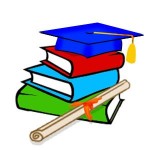 